 cupcakes  au citron	  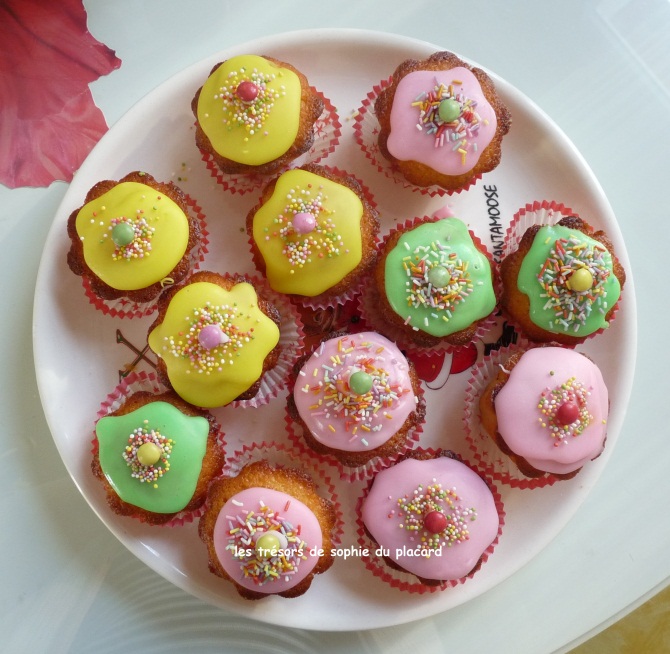 Pour  12 gâteaux Ingrédients :                       2 gros œufs 	120 grams de beurre	4 cuil à soupe de lait	140 grams de farine	100 grams de sucre en poudre	1 sachet de levure chimique	Le zeste d’un citron(ou d’une orange)	2 cuil à soupe de jus de citron(ou orange)Préchauffez le four  180°Mélangez le beurre et le sucre, jusqu’à ce qu’ils blanchissent, ajouter les jaunes d’œufs, la farine, la levure, le lait, les zestes, le jus.Montez les blancs en neiges, et incorporez-les délicatementGarnissez vos moules, les remplirent au ¾Cuire 20 minutes Laissez refroidir Et garnissez à votre goût 